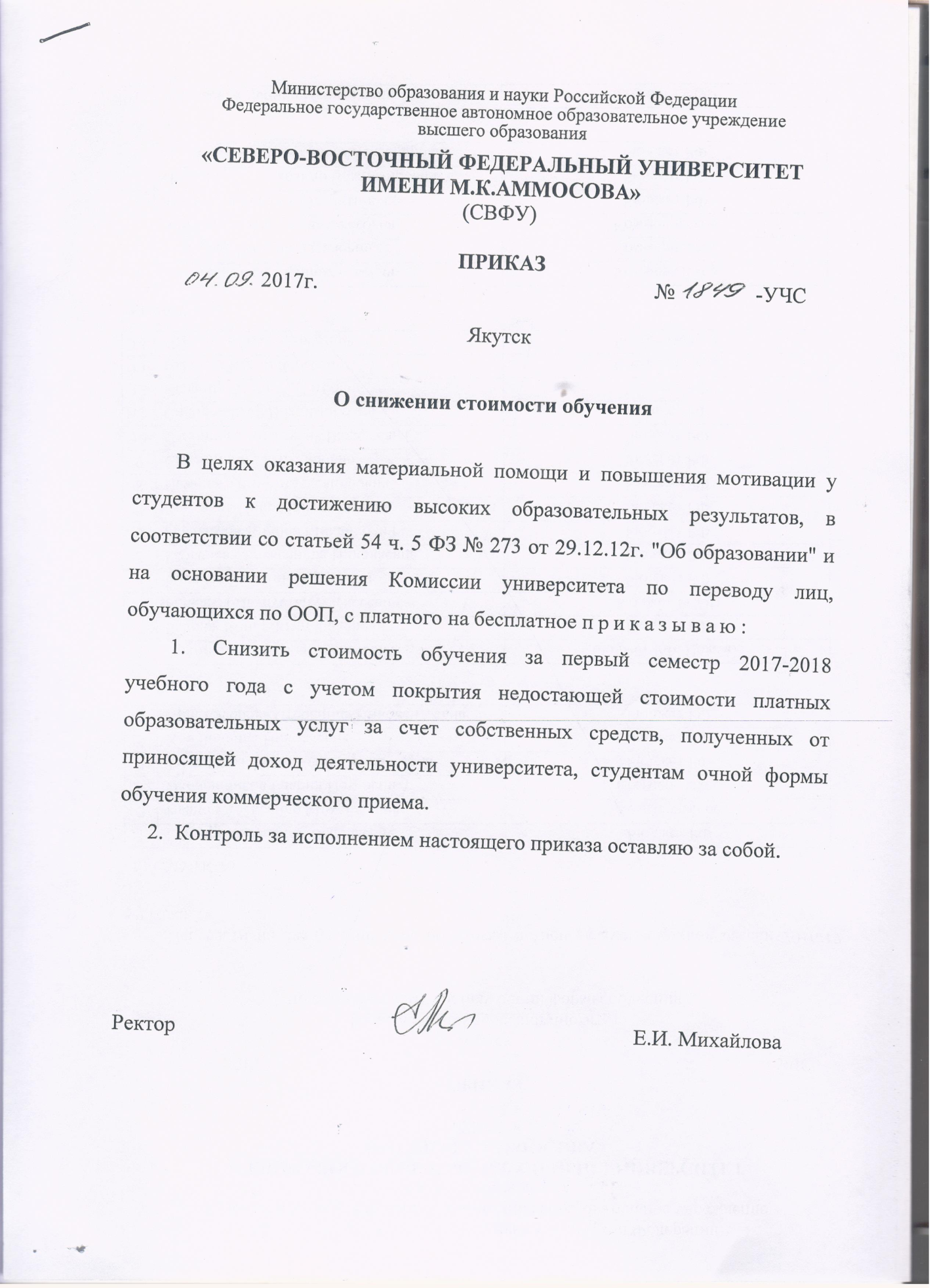 Приложениек приказу СВФУот 04.09.2017г. №1849-УЧССПИСОК СТУДЕНТОВ ОЧНОЙ ФОРМЫ ОБУЧЕНИЯ,ПОЛУЧИВШИХ СНИЖЕНИЕ СТОИМОСТИ ОБУЧЕНИЯ№УПКНаправлениеГруппаФИОКатРешение комиссии1ИЯКН СВ РФ343.03.01ИЯКН-БА-СИМК-15Сивцева Айыына Айылгановнакоммснижение оплаты на 100% на 1 семестр2ИЯКН СВ РФ243.03.02ИЯКН-БА-ТОТТУ-16Кириллин Сергей Александровичкоммснижение оплаты на 100% на 1 семестр3ИЯКН СВ РФ244.03.05ИЯКН-БА-ПО-СКО-16Саввина Любовь Вячеславовнакоммснижение оплаты на 100% на 1 семестр4ФЛФ242.03.02ФЛФ-БА-ОЖ-16Гагарин Яков Иннокентьевичкоммснижение оплаты на 50% на 1 семестр5ФЛФ242.03.02ФЛФ-БА-ОЖ-16Уманова Надежда Михайловнакоммснижение оплаты на 100% на 1 семестр6ФЭИ438.03.01ФЭИ-Б-ЭОП-14Тогонохов Кирилл Христофоровичкоммснижение оплаты на 100% на 1 семестр7ФЭИ438.03.04ФЭИ-Б-ГМУ-14Дудкина Валентина Сергеевнакоммснижение оплаты на 100% на 1 семестр8ЮФ240.03.01ЮФ-БА-Ю-16-2Федорова Анна Александровнакоммснижение оплаты на 50% на 1 семестр9ЮФ340.03.01ЮФ-БА-Ю-15-1Матвеева Алёна Геннадьевнакоммснижение оплаты на 50% на 1 семестр